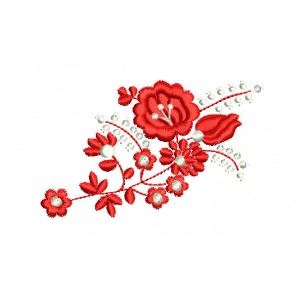 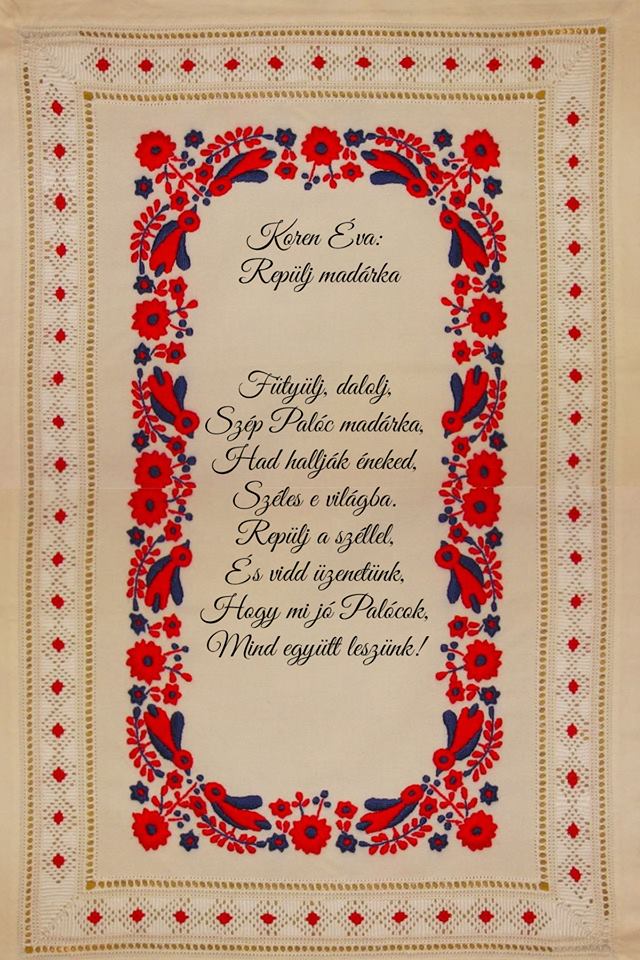 A jelentkezési lapokat kitöltve 2015. április 15-ige-mailben szíveskedjenek eljuttatni a palocvilagtalalkozo@gmail.com címre. A mese szövegét kérjük csatolni!